Comportements et stratégies : additionner et soustraire des nombres jusqu’à 20Comportements et stratégies : additionner et soustraire des nombres jusqu’à 20Comportements et stratégies : additionner et soustraire des nombres jusqu’à 20Comportements et stratégies : additionner et soustraire des nombres jusqu’à 20L’élève compte lorsqu’il additionne et soustrait des quantités jusqu’à 20.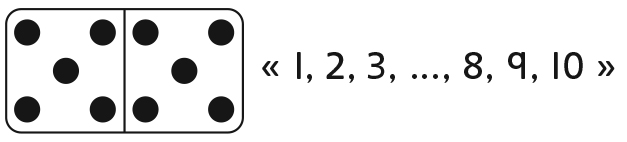 L’élève compte de l’avant ou à rebours lorsqu’il additionne et soustrait des quantités jusqu’à 20.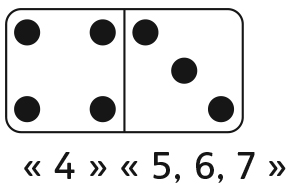 L’élève utilise du matériel pour montrer une stratégie lorsqu’il additionne ou soustrait des quantités jusqu’à 20.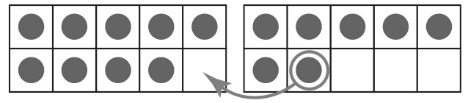 L’élève se réfère aux doubles sous forme d’image et utilise 
des sommes connues pour additionner et soustraire des quantités jusqu’à 20.« 8 + 9 = ? »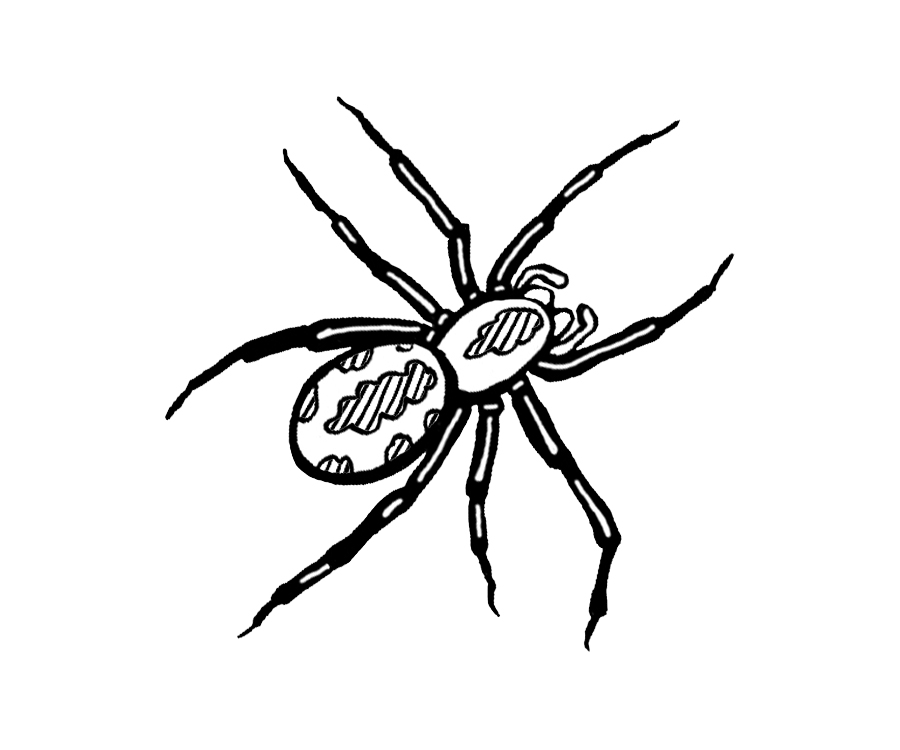 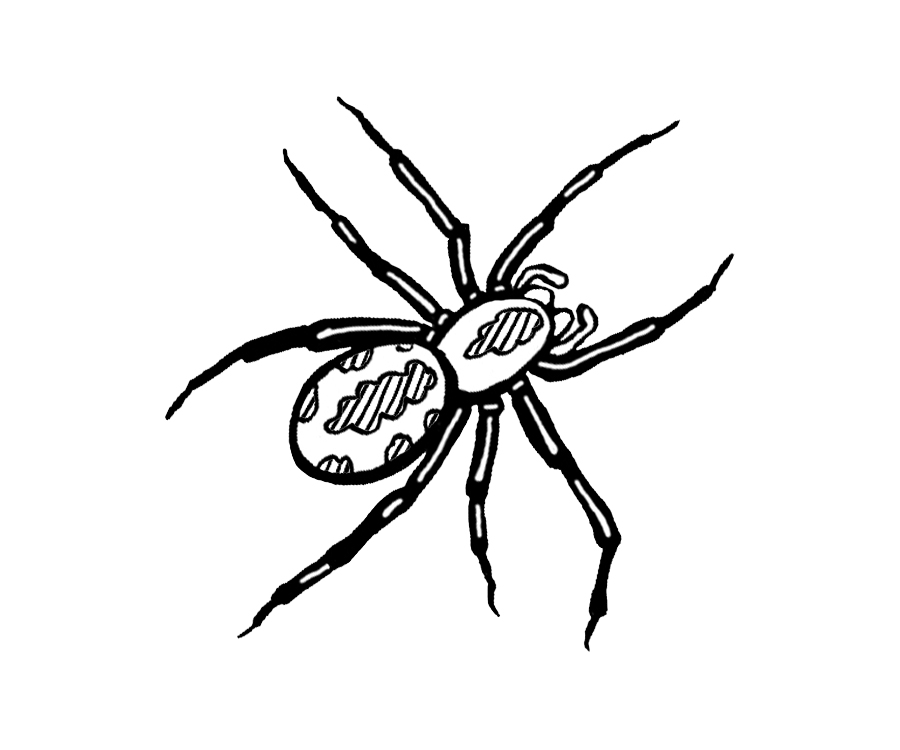 8 + 8 = 16Observations et documentationObservations et documentationObservations et documentationObservations et documentationL’élève utilise la même stratégie pour toutes les situations d’addition et de soustraction des quantités jusqu’à 20.« J’aime utiliser des doubles. »L’élève additionne des quantités jusqu’à 20 avec aisance, mais compte à rebours par unités pour soustraire.L’élève additionne et soustrait des quantités jusqu’à 20 et utilise des sommes connues pour résoudre d’autres équations, mais a de la difficulté à expliquer son raisonnement.L’élève additionne et soustrait des quantités jusqu’à 20, utilise des sommes connues pour résoudre d’autres équations et explique son raisonnement avec aisance.Observations et documentationObservations et documentationObservations et documentationObservations et documentation